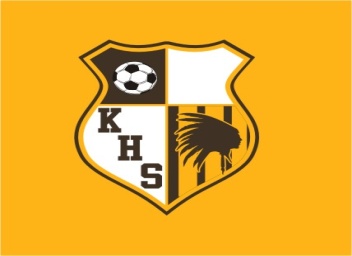 KICKAPOO HIGH SCHOOL2016 BOYS SOCCER2	Duece Vandaveer	11		M3	Aiden Bilbao		9		M6	Cole Johnson*		12		M8	Bailey Richards		12		D9	Zach Peters*		12		M10	Zac Salyers			11		D11	Tyler Shrum		12		D12	Alec Musick		12		M13	Cole Peebles		9		F14	Ian Hansen*		12		M15	Josh Scheiderer		11		D17	Jaxon Riddle		10		F19	Justin Swope		11		M22	Caleb Straub		12		D24	Derek Myers		11		D25	Mitch Closser		12		F26	Jacob Holman		10		K	*CaptainsHEAD COACH:		PHIL HODGEASSISTANT COACH:	JOSH MCCUTCHEONATHLETIC DIRECTOR:	SCOT PHILLIPSATHLETIC TRAINER:	BERT BOYD